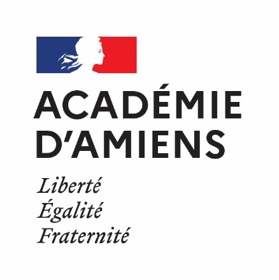 Notice individuelle de visite professeur COLLEGEArts plastiques – 2023/2024Le chef d’établissement et le professeur sont invités à renseigner conjointement ce document et à l’envoyer par mail à l’inspecteur ou chargé de mission d’inspection. Ces informations peuvent être enrichies par des documents complémentaires remis lors de la visite.Document à renvoyer à l’adresse suivante : regis.dargnier@ac-amiens.frNom, adresse de l’ETABLISSEMENT :Nom, adresse de l’ETABLISSEMENT :Indicateurs (courte remarque d’ensemble) : Indicateurs (courte remarque d’ensemble) : Les Arts Plastiques et les projets culturelsLes Arts Plastiques et les projets culturelsREPERES OPERANTSREPERES A FAIRE EVOLUER-QUESTIONNEMENTSPrésence des arts plastiques dans l’établissement Comment sont montrées les réalisations des élèves ? Existe-t-il un espace permanent ou ponctuel d’exposition, un jumelage, des publications, un site… ?Comment pensez-vous contribuer à la dynamique globale de l’établissement ? (rayonnement des arts plastiques, oral DNB…)Présence des arts plastiques dans l’établissement Comment sont montrées les réalisations des élèves ? Existe-t-il un espace permanent ou ponctuel d’exposition, un jumelage, des publications, un site… ?Comment pensez-vous contribuer à la dynamique globale de l’établissement ? (rayonnement des arts plastiques, oral DNB…)La mise en œuvre du Parcours d’Éducation Artistique et Culturelle L’établissement bénéficie-t-il d’un dispositif territorial (PAC80, CDDC CDCC) ?Comment participez-vous à la structuration des projets culturels pour chacun des niveaux ? Comment les arts plastiques s’intègrent à la politique d’EAC ?La mise en œuvre du Parcours d’Éducation Artistique et Culturelle L’établissement bénéficie-t-il d’un dispositif territorial (PAC80, CDDC CDCC) ?Comment participez-vous à la structuration des projets culturels pour chacun des niveaux ? Comment les arts plastiques s’intègrent à la politique d’EAC ?La salle d’arts plastiques et les conditions de travailLa salle d’arts plastiques et les conditions de travailREPERES OPERANTSREPERES A FAIRE EVOLUER-QUESTIONNEMENTSSalle spécialisée ?                             Superficie :        m2Equipement mobilier :Rangement ? (Réserve)Murs équipés : pour afficher, verbaliser, travailler ?Pôles de travail (peinture, découpage, collage…)Pôle de documentation (contenu, accessibilité)Pôle informatique Matériel numérique permanent dans la salle (appareils de photographie numériques, postes fixes, tablettes …)Autres équipements usuels (préciser) : Crédits pédagogiques :       EurosPrise en charge d'une partie du matériel par la famille :Quelles sont les évolutions opérées depuis la dernière visite ou action de formation (aménagement de l’espace, approche par compétences, différenciation pédagogique, démarche de projet, pratiques innovantes…)Le professeur d’Arts PlastiquesLe professeur d’Arts PlastiquesLe professeur d’Arts PlastiquesLe professeur d’Arts PlastiquesLe professeur d’Arts PlastiquesLe professeur d’Arts PlastiquesLe professeur d’Arts PlastiquesLe professeur d’Arts PlastiquesNom - Prénom : Echelon :Echelon :Depuis le :Depuis le :Depuis le :Date de Naissance :Grade :Dernière inspection le :Dernière inspection le :Dernière inspection le :Dernière inspection le :Inspecteur :Inspecteur :Inspecteur :Inspecteur :Dans le poste depuis : Dans le poste depuis : Situation particulière (service partiel, complément, CFA, etc.)Service partagé sur plusieurs établissements ?Situation particulière (service partiel, complément, CFA, etc.)Service partagé sur plusieurs établissements ?Situation particulière (service partiel, complément, CFA, etc.)Service partagé sur plusieurs établissements ?Situation particulière (service partiel, complément, CFA, etc.)Service partagé sur plusieurs établissements ?Situation particulière (service partiel, complément, CFA, etc.)Service partagé sur plusieurs établissements ?Situation particulière (service partiel, complément, CFA, etc.)Service partagé sur plusieurs établissements ?Titres et diplômes : Compétences spécifiques : Titres et diplômes : Compétences spécifiques : Titres et diplômes : Compétences spécifiques : Titres et diplômes : Compétences spécifiques : Titres et diplômes : Compétences spécifiques : Titres et diplômes : Compétences spécifiques : Titres et diplômes : Compétences spécifiques : Titres et diplômes : Compétences spécifiques : REPERES OPERANTSREPERES OPERANTSREPERES OPERANTSREPERES OPERANTSREPERES OPERANTSREPERES A FAIRE EVOLUER-QUESTIONNEMENTSREPERES A FAIRE EVOLUER-QUESTIONNEMENTSREPERES A FAIRE EVOLUER-QUESTIONNEMENTSL’ELEVE et son accompagnementComment accompagnez-vous l’élève dans la construction de son parcours scolaire ? (prise en compte des difficultés et besoins particuliers, professeur principal et conseil de classe, accompagnement personnalisé en C3 et C4, conseil école-collège, orientation…)L’ELEVE et son accompagnementComment accompagnez-vous l’élève dans la construction de son parcours scolaire ? (prise en compte des difficultés et besoins particuliers, professeur principal et conseil de classe, accompagnement personnalisé en C3 et C4, conseil école-collège, orientation…)L’ELEVE et son accompagnementComment accompagnez-vous l’élève dans la construction de son parcours scolaire ? (prise en compte des difficultés et besoins particuliers, professeur principal et conseil de classe, accompagnement personnalisé en C3 et C4, conseil école-collège, orientation…)L’ELEVE et son accompagnementComment accompagnez-vous l’élève dans la construction de son parcours scolaire ? (prise en compte des difficultés et besoins particuliers, professeur principal et conseil de classe, accompagnement personnalisé en C3 et C4, conseil école-collège, orientation…)L’ELEVE et son accompagnementComment accompagnez-vous l’élève dans la construction de son parcours scolaire ? (prise en compte des difficultés et besoins particuliers, professeur principal et conseil de classe, accompagnement personnalisé en C3 et C4, conseil école-collège, orientation…)L’ELEVE et son accompagnementComment accompagnez-vous l’élève dans la construction de son parcours scolaire ? (prise en compte des difficultés et besoins particuliers, professeur principal et conseil de classe, accompagnement personnalisé en C3 et C4, conseil école-collège, orientation…)L’ELEVE et son accompagnementComment accompagnez-vous l’élève dans la construction de son parcours scolaire ? (prise en compte des difficultés et besoins particuliers, professeur principal et conseil de classe, accompagnement personnalisé en C3 et C4, conseil école-collège, orientation…)L’ELEVE et son accompagnementComment accompagnez-vous l’élève dans la construction de son parcours scolaire ? (prise en compte des difficultés et besoins particuliers, professeur principal et conseil de classe, accompagnement personnalisé en C3 et C4, conseil école-collège, orientation…)La PRATIQUE et le projet de l’élève Comment instaurez-vous chez l’élève l’envie de pratiquer à chaque séance ?La PRATIQUE et le projet de l’élève Comment instaurez-vous chez l’élève l’envie de pratiquer à chaque séance ?La PRATIQUE et le projet de l’élève Comment instaurez-vous chez l’élève l’envie de pratiquer à chaque séance ?La PRATIQUE et le projet de l’élève Comment instaurez-vous chez l’élève l’envie de pratiquer à chaque séance ?La PRATIQUE et le projet de l’élève Comment instaurez-vous chez l’élève l’envie de pratiquer à chaque séance ?La PRATIQUE et le projet de l’élève Comment instaurez-vous chez l’élève l’envie de pratiquer à chaque séance ?La PRATIQUE et le projet de l’élève Comment instaurez-vous chez l’élève l’envie de pratiquer à chaque séance ?La PRATIQUE et le projet de l’élève Comment instaurez-vous chez l’élève l’envie de pratiquer à chaque séance ?La PEDAGOGIE et la stratégie d’apprentissageQuelle forme de cours préférez-vous mettre en oeuvre ? (exercice, expérimentation, appropriation, situation-problème, mise en projet…) Pourquoi ?La PEDAGOGIE et la stratégie d’apprentissageQuelle forme de cours préférez-vous mettre en oeuvre ? (exercice, expérimentation, appropriation, situation-problème, mise en projet…) Pourquoi ?La PEDAGOGIE et la stratégie d’apprentissageQuelle forme de cours préférez-vous mettre en oeuvre ? (exercice, expérimentation, appropriation, situation-problème, mise en projet…) Pourquoi ?La PEDAGOGIE et la stratégie d’apprentissageQuelle forme de cours préférez-vous mettre en oeuvre ? (exercice, expérimentation, appropriation, situation-problème, mise en projet…) Pourquoi ?La PEDAGOGIE et la stratégie d’apprentissageQuelle forme de cours préférez-vous mettre en oeuvre ? (exercice, expérimentation, appropriation, situation-problème, mise en projet…) Pourquoi ?La PEDAGOGIE et la stratégie d’apprentissageQuelle forme de cours préférez-vous mettre en oeuvre ? (exercice, expérimentation, appropriation, situation-problème, mise en projet…) Pourquoi ?La PEDAGOGIE et la stratégie d’apprentissageQuelle forme de cours préférez-vous mettre en oeuvre ? (exercice, expérimentation, appropriation, situation-problème, mise en projet…) Pourquoi ?La PEDAGOGIE et la stratégie d’apprentissageQuelle forme de cours préférez-vous mettre en oeuvre ? (exercice, expérimentation, appropriation, situation-problème, mise en projet…) Pourquoi ?La DIDACTIQUE et l’ancrage au ProgrammeComment ciblez-vous les contenus du Programme afin d’articuler pratiques et connaissances pour bâtir une séquence ?Qu’est ce qui requière votre attention dans les Programmes pour construire une progression au sein d’un cycle ? (notion, objectif, compétence, questionnement…)La DIDACTIQUE et l’ancrage au ProgrammeComment ciblez-vous les contenus du Programme afin d’articuler pratiques et connaissances pour bâtir une séquence ?Qu’est ce qui requière votre attention dans les Programmes pour construire une progression au sein d’un cycle ? (notion, objectif, compétence, questionnement…)La DIDACTIQUE et l’ancrage au ProgrammeComment ciblez-vous les contenus du Programme afin d’articuler pratiques et connaissances pour bâtir une séquence ?Qu’est ce qui requière votre attention dans les Programmes pour construire une progression au sein d’un cycle ? (notion, objectif, compétence, questionnement…)La DIDACTIQUE et l’ancrage au ProgrammeComment ciblez-vous les contenus du Programme afin d’articuler pratiques et connaissances pour bâtir une séquence ?Qu’est ce qui requière votre attention dans les Programmes pour construire une progression au sein d’un cycle ? (notion, objectif, compétence, questionnement…)La DIDACTIQUE et l’ancrage au ProgrammeComment ciblez-vous les contenus du Programme afin d’articuler pratiques et connaissances pour bâtir une séquence ?Qu’est ce qui requière votre attention dans les Programmes pour construire une progression au sein d’un cycle ? (notion, objectif, compétence, questionnement…)La DIDACTIQUE et l’ancrage au ProgrammeComment ciblez-vous les contenus du Programme afin d’articuler pratiques et connaissances pour bâtir une séquence ?Qu’est ce qui requière votre attention dans les Programmes pour construire une progression au sein d’un cycle ? (notion, objectif, compétence, questionnement…)La DIDACTIQUE et l’ancrage au ProgrammeComment ciblez-vous les contenus du Programme afin d’articuler pratiques et connaissances pour bâtir une séquence ?Qu’est ce qui requière votre attention dans les Programmes pour construire une progression au sein d’un cycle ? (notion, objectif, compétence, questionnement…)La DIDACTIQUE et l’ancrage au ProgrammeComment ciblez-vous les contenus du Programme afin d’articuler pratiques et connaissances pour bâtir une séquence ?Qu’est ce qui requière votre attention dans les Programmes pour construire une progression au sein d’un cycle ? (notion, objectif, compétence, questionnement…)La CULTURE et le champ référentielQuelle place accordez-vous au champ référentiel dans une séquence d’arts plastiques ? (forme, nombre, source, diversité…) Comment la référence vient-elle questionner les notions plastiques fondamentales ?La CULTURE et le champ référentielQuelle place accordez-vous au champ référentiel dans une séquence d’arts plastiques ? (forme, nombre, source, diversité…) Comment la référence vient-elle questionner les notions plastiques fondamentales ?La CULTURE et le champ référentielQuelle place accordez-vous au champ référentiel dans une séquence d’arts plastiques ? (forme, nombre, source, diversité…) Comment la référence vient-elle questionner les notions plastiques fondamentales ?La CULTURE et le champ référentielQuelle place accordez-vous au champ référentiel dans une séquence d’arts plastiques ? (forme, nombre, source, diversité…) Comment la référence vient-elle questionner les notions plastiques fondamentales ?La CULTURE et le champ référentielQuelle place accordez-vous au champ référentiel dans une séquence d’arts plastiques ? (forme, nombre, source, diversité…) Comment la référence vient-elle questionner les notions plastiques fondamentales ?La CULTURE et le champ référentielQuelle place accordez-vous au champ référentiel dans une séquence d’arts plastiques ? (forme, nombre, source, diversité…) Comment la référence vient-elle questionner les notions plastiques fondamentales ?La CULTURE et le champ référentielQuelle place accordez-vous au champ référentiel dans une séquence d’arts plastiques ? (forme, nombre, source, diversité…) Comment la référence vient-elle questionner les notions plastiques fondamentales ?La CULTURE et le champ référentielQuelle place accordez-vous au champ référentiel dans une séquence d’arts plastiques ? (forme, nombre, source, diversité…) Comment la référence vient-elle questionner les notions plastiques fondamentales ?L’EVALUATION et les compétences travailléesQuels moyens utilisez-vous pour vous assurer de la bonne compréhension des compétences visées chez l’élève ? (fiches et outils utilisés en classe avec les élèves)L’EVALUATION et les compétences travailléesQuels moyens utilisez-vous pour vous assurer de la bonne compréhension des compétences visées chez l’élève ? (fiches et outils utilisés en classe avec les élèves)L’EVALUATION et les compétences travailléesQuels moyens utilisez-vous pour vous assurer de la bonne compréhension des compétences visées chez l’élève ? (fiches et outils utilisés en classe avec les élèves)L’EVALUATION et les compétences travailléesQuels moyens utilisez-vous pour vous assurer de la bonne compréhension des compétences visées chez l’élève ? (fiches et outils utilisés en classe avec les élèves)L’EVALUATION et les compétences travailléesQuels moyens utilisez-vous pour vous assurer de la bonne compréhension des compétences visées chez l’élève ? (fiches et outils utilisés en classe avec les élèves)L’EVALUATION et les compétences travailléesQuels moyens utilisez-vous pour vous assurer de la bonne compréhension des compétences visées chez l’élève ? (fiches et outils utilisés en classe avec les élèves)L’EVALUATION et les compétences travailléesQuels moyens utilisez-vous pour vous assurer de la bonne compréhension des compétences visées chez l’élève ? (fiches et outils utilisés en classe avec les élèves)L’EVALUATION et les compétences travailléesQuels moyens utilisez-vous pour vous assurer de la bonne compréhension des compétences visées chez l’élève ? (fiches et outils utilisés en classe avec les élèves)Les PERSPECTIVES et les formationsPrécisez quelles ont été les formations suivies depuis ces dernières années ? Quels seraient vos besoins en formation pour les années à venir ?Quelle(s) évolution(s) de carrière envisagez-vous ? (Prise de responsabilité dans des domaines liés à votre enseignement, certification, spécialisation, mutation, concours, tutorat, changement d’orientation, changement de fonction au sein de l’EN, etc.)Les PERSPECTIVES et les formationsPrécisez quelles ont été les formations suivies depuis ces dernières années ? Quels seraient vos besoins en formation pour les années à venir ?Quelle(s) évolution(s) de carrière envisagez-vous ? (Prise de responsabilité dans des domaines liés à votre enseignement, certification, spécialisation, mutation, concours, tutorat, changement d’orientation, changement de fonction au sein de l’EN, etc.)Les PERSPECTIVES et les formationsPrécisez quelles ont été les formations suivies depuis ces dernières années ? Quels seraient vos besoins en formation pour les années à venir ?Quelle(s) évolution(s) de carrière envisagez-vous ? (Prise de responsabilité dans des domaines liés à votre enseignement, certification, spécialisation, mutation, concours, tutorat, changement d’orientation, changement de fonction au sein de l’EN, etc.)Les PERSPECTIVES et les formationsPrécisez quelles ont été les formations suivies depuis ces dernières années ? Quels seraient vos besoins en formation pour les années à venir ?Quelle(s) évolution(s) de carrière envisagez-vous ? (Prise de responsabilité dans des domaines liés à votre enseignement, certification, spécialisation, mutation, concours, tutorat, changement d’orientation, changement de fonction au sein de l’EN, etc.)Les PERSPECTIVES et les formationsPrécisez quelles ont été les formations suivies depuis ces dernières années ? Quels seraient vos besoins en formation pour les années à venir ?Quelle(s) évolution(s) de carrière envisagez-vous ? (Prise de responsabilité dans des domaines liés à votre enseignement, certification, spécialisation, mutation, concours, tutorat, changement d’orientation, changement de fonction au sein de l’EN, etc.)Les PERSPECTIVES et les formationsPrécisez quelles ont été les formations suivies depuis ces dernières années ? Quels seraient vos besoins en formation pour les années à venir ?Quelle(s) évolution(s) de carrière envisagez-vous ? (Prise de responsabilité dans des domaines liés à votre enseignement, certification, spécialisation, mutation, concours, tutorat, changement d’orientation, changement de fonction au sein de l’EN, etc.)Les PERSPECTIVES et les formationsPrécisez quelles ont été les formations suivies depuis ces dernières années ? Quels seraient vos besoins en formation pour les années à venir ?Quelle(s) évolution(s) de carrière envisagez-vous ? (Prise de responsabilité dans des domaines liés à votre enseignement, certification, spécialisation, mutation, concours, tutorat, changement d’orientation, changement de fonction au sein de l’EN, etc.)Les PERSPECTIVES et les formationsPrécisez quelles ont été les formations suivies depuis ces dernières années ? Quels seraient vos besoins en formation pour les années à venir ?Quelle(s) évolution(s) de carrière envisagez-vous ? (Prise de responsabilité dans des domaines liés à votre enseignement, certification, spécialisation, mutation, concours, tutorat, changement d’orientation, changement de fonction au sein de l’EN, etc.)EntretienAfin de préparer notre rencontre, précisez les point(s) sur lesquels vous aimeriez être accompagné en vue d’enrichir votre démarche d’enseignement ?EntretienAfin de préparer notre rencontre, précisez les point(s) sur lesquels vous aimeriez être accompagné en vue d’enrichir votre démarche d’enseignement ?EntretienAfin de préparer notre rencontre, précisez les point(s) sur lesquels vous aimeriez être accompagné en vue d’enrichir votre démarche d’enseignement ?EntretienAfin de préparer notre rencontre, précisez les point(s) sur lesquels vous aimeriez être accompagné en vue d’enrichir votre démarche d’enseignement ?EntretienAfin de préparer notre rencontre, précisez les point(s) sur lesquels vous aimeriez être accompagné en vue d’enrichir votre démarche d’enseignement ?EntretienAfin de préparer notre rencontre, précisez les point(s) sur lesquels vous aimeriez être accompagné en vue d’enrichir votre démarche d’enseignement ?EntretienAfin de préparer notre rencontre, précisez les point(s) sur lesquels vous aimeriez être accompagné en vue d’enrichir votre démarche d’enseignement ?EntretienAfin de préparer notre rencontre, précisez les point(s) sur lesquels vous aimeriez être accompagné en vue d’enrichir votre démarche d’enseignement ?